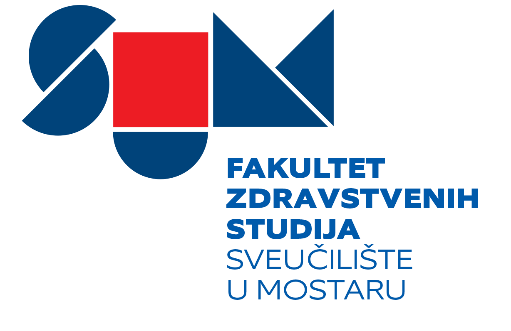 Sveučilišni preddiplomski studij Sestrinstva 1. godinaEvidencija studenata – Redovni i izvanredni - 2022/2023 godinaPOPIS STUDENTA ZA OBAVLJANJE LJETNE KLINIČKE PRAKSE SKB Mostar Klinika za kirurgijuR.br.Ime i prezimeVrijeme i održavanja1.Natalija Ćelić19.6. – 23. 6. 2023. (I smjena)
26. 6. 30.6. 2023. (II smjena) 2.Ivana Zelenika19.6. – 23. 6. 2023. (I smjena)
26. 6. 30.6. 2023. (II smjena) 3.Maja Vukoja19.6. – 23. 6. 2023. (I smjena)
26. 6. 30.6. 2023. (II smjena) 4.Marija Marić19.6. – 23. 6. 2023. (I smjena)
26. 6. 30.6. 2023. (II smjena) 5.Ana Zovko19.6. – 23. 6. 2023. (I smjena)
26. 6. 30.6. 2023. (II smjena) 6.Ivan Sesar19.6. – 23. 6. 2023. (I smjena)
26. 6. 30.6. 2023. (II smjena) 7.Ines Marić19.6. – 23. 6. 2023. (II smjena)
26. 6. 30.6. 2023. (I smjena)8.Lucija Planinić19.6. – 23. 6. 2023. (II smjena)
26. 6. 30.6. 2023. (I smjena)9.Danica Ćuže19.6. – 23. 6. 2023. (II smjena)
26. 6. 30.6. 2023. (I smjena)10.Viktorija Rašić19.6. – 23. 6. 2023. (II smjena)
26. 6. 30.6. 2023. (I smjena)11.Nada Bule19.6. – 23. 6. 2023. (II smjena)
26. 6. 30.6. 2023. (I smjena)12.Ivana Bošnjak19.6. – 23. 6. 2023. (II smjena)
26. 6. 30.6. 2023. (I smjena)